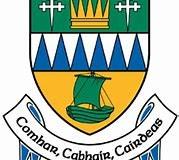 Kerry Short Film BursaryApplication Form 2020Kerry Short Film BursaryApplication Form 2020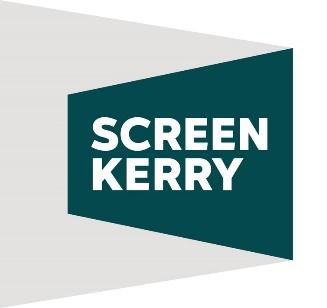 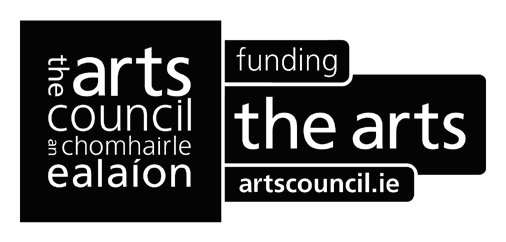 Please submit the following via wetransfer to filmkerry@kerryetb.ie: A fully completed application form A copy of the script (NB no names on script) A 500 word synopsis of the script Please submit the following via wetransfer to filmkerry@kerryetb.ie: A fully completed application form A copy of the script (NB no names on script) A 500 word synopsis of the script Please submit the following via wetransfer to filmkerry@kerryetb.ie: A fully completed application form A copy of the script (NB no names on script) A 500 word synopsis of the script Please submit the following via wetransfer to filmkerry@kerryetb.ie: A fully completed application form A copy of the script (NB no names on script) A 500 word synopsis of the script NB : Deadline – 5pm Friday 10th April NB : Deadline – 5pm Friday 10th April NB : Deadline – 5pm Friday 10th April NB : Deadline – 5pm Friday 10th April APPLICANT DETAILS: APPLICANT DETAILS: APPLICANT DETAILS: APPLICANT DETAILS: Lead Contact: Lead Contact: Role in the Project: Role in the Project: Company name if relevant Company name if relevant Address: Address: Address: Address: Website:  Website:  Telephone: Telephone: Mobile: Mobile: Email: Email: PRODUCTION DETAILS: PRODUCTION DETAILS: PRODUCTION DETAILS: PRODUCTION DETAILS: Script Title: Script Title: Scriptwriter’s name: Scriptwriter’s name: Scriptwriters email: Scriptwriters email: Producer’s name (if attached) Producer’s name (if attached) Producer’s email: Producer’s email: Director’s name (if attached) Director’s name (if attached) Director’s email Director’s email DOP’s name (if attached) DOP’s name (if attached) Brief summary of Writers Experience:Brief summary of Directors Experience (if attached) Brief summary of Producers Experience (if attached) Insights/Comment from the Director & Producer regards suitability of the script for production OPERATIONAL DETAILS: To the best of your ability please provide details on the number & type of crew that will be involved in the production Actors                      ______                                              Production Mgr(s)    _____ Camera Operators  _____                                               Line Producer          ______ Sound Technicians  _____                                               Makeup & Costume _____ Location Mgr          ______                                              Other                         ______ Please describe briefly your process with regard to Health & Safety and Risk Assessment: Please describe briefly the range & type of film locations in Kerry that appeal to you and might be relevant to you filming in Kerry :Please provide an outline project plan with regard to your general shoot requirements: Please provide an outline plan regards how you will ensure an environmentally aware Green Shoot. Please see Screen Ireland’s Green Toolkit here:https://www.screenireland.ie/images/uploads/general/Green_Production_Toolkit..pdfFUNDING INFORMATION Please provide a financial projection including all costs. Include the bursary amount of €10,000 in your budget outline.  Please indicate the source of all funds & state if they are confirmed (letters of confirmed funding can be attached/included as relevant.) Revenue Access Number (old tax clearance cert) : ___________________________________ Please sign here to confirm you have full legal clearance to the script:   Print Name : ___________________________   Signature : ___________________________ CHECKLIST: Please ensure you have submitted the following digitally via wetransfer.com: A copy of script (no names on script) A 500 word summary (again no names included) A fully completed application form A current Revenue Access Number  evidence that you have full legal clearance to the script you are submitting 